_______________________________________________________________________________________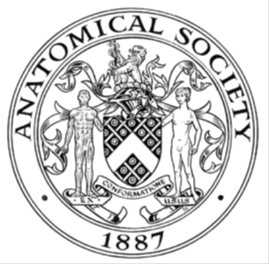                         AWARDEE REPORT FORM_______________________________________________________________________________________If submitted electronically, a type-written name is acceptable in place of a hand-written signatureFile: AS-Award-Report-Form-220922 – International ConferenceNAMENAMEDr Kat SandersDr Kat SandersDr Kat SandersTWITTER HANDLE* optionalTWITTER HANDLE* optional@AnatomyKat@AnatomyKat@AnatomyKatUNIVERSITYUNIVERSITYHull York Medical SchoolHull York Medical SchoolHull York Medical SchoolNAME OF AWARDNAME OF AWARDSymington Bequest AwardSymington Bequest AwardSymington Bequest AwardPURPOSE OF AWARD conference/event attended/organised (full name) with city and dates.PURPOSE OF AWARD conference/event attended/organised (full name) with city and dates.PURPOSE OF AWARD conference/event attended/organised (full name) with city and dates.PURPOSE OF AWARD conference/event attended/organised (full name) with city and dates.PURPOSE OF AWARD conference/event attended/organised (full name) with city and dates.To attend the American Association for Anatomy (AAA), Anatomy Connected 2023 Conference, Washington DC, USA, 23rd to 27th March 2023To attend the American Association for Anatomy (AAA), Anatomy Connected 2023 Conference, Washington DC, USA, 23rd to 27th March 2023To attend the American Association for Anatomy (AAA), Anatomy Connected 2023 Conference, Washington DC, USA, 23rd to 27th March 2023To attend the American Association for Anatomy (AAA), Anatomy Connected 2023 Conference, Washington DC, USA, 23rd to 27th March 2023To attend the American Association for Anatomy (AAA), Anatomy Connected 2023 Conference, Washington DC, USA, 23rd to 27th March 2023REPORT: What were your anticipated benefits?REPORT: What were your anticipated benefits?REPORT: What were your anticipated benefits?REPORT: What were your anticipated benefits?REPORT: What were your anticipated benefits?I went to the AAA meeting to present work from an MSc project that examined anatomists’ perspectives of how entertainment is used alongside educational goals in public engagement. I was interested to see what other people would make of the findings and learn more about their experiences of anatomy-focused public engagement.  Also, this was my first in-person meeting since before the pandemic, and I was keen to make the most of the networking opportunities that come with being within the same space as other anatomists and educators. I went to the AAA meeting to present work from an MSc project that examined anatomists’ perspectives of how entertainment is used alongside educational goals in public engagement. I was interested to see what other people would make of the findings and learn more about their experiences of anatomy-focused public engagement.  Also, this was my first in-person meeting since before the pandemic, and I was keen to make the most of the networking opportunities that come with being within the same space as other anatomists and educators. I went to the AAA meeting to present work from an MSc project that examined anatomists’ perspectives of how entertainment is used alongside educational goals in public engagement. I was interested to see what other people would make of the findings and learn more about their experiences of anatomy-focused public engagement.  Also, this was my first in-person meeting since before the pandemic, and I was keen to make the most of the networking opportunities that come with being within the same space as other anatomists and educators. I went to the AAA meeting to present work from an MSc project that examined anatomists’ perspectives of how entertainment is used alongside educational goals in public engagement. I was interested to see what other people would make of the findings and learn more about their experiences of anatomy-focused public engagement.  Also, this was my first in-person meeting since before the pandemic, and I was keen to make the most of the networking opportunities that come with being within the same space as other anatomists and educators. I went to the AAA meeting to present work from an MSc project that examined anatomists’ perspectives of how entertainment is used alongside educational goals in public engagement. I was interested to see what other people would make of the findings and learn more about their experiences of anatomy-focused public engagement.  Also, this was my first in-person meeting since before the pandemic, and I was keen to make the most of the networking opportunities that come with being within the same space as other anatomists and educators. COMMENTS: Describe your experience at the conference / lab visit / course / seminar/ event.COMMENTS: Describe your experience at the conference / lab visit / course / seminar/ event.COMMENTS: Describe your experience at the conference / lab visit / course / seminar/ event.COMMENTS: Describe your experience at the conference / lab visit / course / seminar/ event.COMMENTS: Describe your experience at the conference / lab visit / course / seminar/ event.While at the meeting, I got the news that I had been selected to join the AAA’s Human Body Donation committee, and this then became the perfect opportunity to meet and get to know my fellow committee members. Also, at the conference dinner, me and my colleagues (Janet Philp and Jason Organ), were recognised for receiving a AAA Innovations grant to create resources for Anatomy Nights that could be used by anatomists around the world to deliver their own public engagement events on a variety of topics. This was a great platform to get more people interested and involved with the project.  Across the whole programme were some incredible talks and posters; it’s been exciting to come back to HYMS and share some of what I’ve learned with colleagues and students and start thinking of ways to integrate this into my teaching and research projects. Finally, it’s important to note that hosting a conference in Washington DC in March was a master stroke by the AAA conference organisers. The cherry blossoms were in full bloom, and I think I got to see DC at its finest!While at the meeting, I got the news that I had been selected to join the AAA’s Human Body Donation committee, and this then became the perfect opportunity to meet and get to know my fellow committee members. Also, at the conference dinner, me and my colleagues (Janet Philp and Jason Organ), were recognised for receiving a AAA Innovations grant to create resources for Anatomy Nights that could be used by anatomists around the world to deliver their own public engagement events on a variety of topics. This was a great platform to get more people interested and involved with the project.  Across the whole programme were some incredible talks and posters; it’s been exciting to come back to HYMS and share some of what I’ve learned with colleagues and students and start thinking of ways to integrate this into my teaching and research projects. Finally, it’s important to note that hosting a conference in Washington DC in March was a master stroke by the AAA conference organisers. The cherry blossoms were in full bloom, and I think I got to see DC at its finest!While at the meeting, I got the news that I had been selected to join the AAA’s Human Body Donation committee, and this then became the perfect opportunity to meet and get to know my fellow committee members. Also, at the conference dinner, me and my colleagues (Janet Philp and Jason Organ), were recognised for receiving a AAA Innovations grant to create resources for Anatomy Nights that could be used by anatomists around the world to deliver their own public engagement events on a variety of topics. This was a great platform to get more people interested and involved with the project.  Across the whole programme were some incredible talks and posters; it’s been exciting to come back to HYMS and share some of what I’ve learned with colleagues and students and start thinking of ways to integrate this into my teaching and research projects. Finally, it’s important to note that hosting a conference in Washington DC in March was a master stroke by the AAA conference organisers. The cherry blossoms were in full bloom, and I think I got to see DC at its finest!While at the meeting, I got the news that I had been selected to join the AAA’s Human Body Donation committee, and this then became the perfect opportunity to meet and get to know my fellow committee members. Also, at the conference dinner, me and my colleagues (Janet Philp and Jason Organ), were recognised for receiving a AAA Innovations grant to create resources for Anatomy Nights that could be used by anatomists around the world to deliver their own public engagement events on a variety of topics. This was a great platform to get more people interested and involved with the project.  Across the whole programme were some incredible talks and posters; it’s been exciting to come back to HYMS and share some of what I’ve learned with colleagues and students and start thinking of ways to integrate this into my teaching and research projects. Finally, it’s important to note that hosting a conference in Washington DC in March was a master stroke by the AAA conference organisers. The cherry blossoms were in full bloom, and I think I got to see DC at its finest!While at the meeting, I got the news that I had been selected to join the AAA’s Human Body Donation committee, and this then became the perfect opportunity to meet and get to know my fellow committee members. Also, at the conference dinner, me and my colleagues (Janet Philp and Jason Organ), were recognised for receiving a AAA Innovations grant to create resources for Anatomy Nights that could be used by anatomists around the world to deliver their own public engagement events on a variety of topics. This was a great platform to get more people interested and involved with the project.  Across the whole programme were some incredible talks and posters; it’s been exciting to come back to HYMS and share some of what I’ve learned with colleagues and students and start thinking of ways to integrate this into my teaching and research projects. Finally, it’s important to note that hosting a conference in Washington DC in March was a master stroke by the AAA conference organisers. The cherry blossoms were in full bloom, and I think I got to see DC at its finest!REPORT: In relation to skills, what were the most important things you gained? (does not apply to equipment grant. For public engagement/outreach awards what did your audience gain and how did you evaluate success?REPORT: In relation to skills, what were the most important things you gained? (does not apply to equipment grant. For public engagement/outreach awards what did your audience gain and how did you evaluate success?REPORT: In relation to skills, what were the most important things you gained? (does not apply to equipment grant. For public engagement/outreach awards what did your audience gain and how did you evaluate success?REPORT: In relation to skills, what were the most important things you gained? (does not apply to equipment grant. For public engagement/outreach awards what did your audience gain and how did you evaluate success?REPORT: In relation to skills, what were the most important things you gained? (does not apply to equipment grant. For public engagement/outreach awards what did your audience gain and how did you evaluate success?This was the most social I had been (or rather needed to be) since 2020. I feel that this was the ideal forum to regain a long-dormant skill to connect, find common interest, and socialise with new people. It started as a challenge but was ultimately a success, and I come away from the meeting inspired by the new colleagues and friends I found. This was the most social I had been (or rather needed to be) since 2020. I feel that this was the ideal forum to regain a long-dormant skill to connect, find common interest, and socialise with new people. It started as a challenge but was ultimately a success, and I come away from the meeting inspired by the new colleagues and friends I found. This was the most social I had been (or rather needed to be) since 2020. I feel that this was the ideal forum to regain a long-dormant skill to connect, find common interest, and socialise with new people. It started as a challenge but was ultimately a success, and I come away from the meeting inspired by the new colleagues and friends I found. This was the most social I had been (or rather needed to be) since 2020. I feel that this was the ideal forum to regain a long-dormant skill to connect, find common interest, and socialise with new people. It started as a challenge but was ultimately a success, and I come away from the meeting inspired by the new colleagues and friends I found. This was the most social I had been (or rather needed to be) since 2020. I feel that this was the ideal forum to regain a long-dormant skill to connect, find common interest, and socialise with new people. It started as a challenge but was ultimately a success, and I come away from the meeting inspired by the new colleagues and friends I found. REPORT: How do you think you will put this learning experience into practice in the future? For public engagement/outreach awards how with the materials/knowledge generated by this activity be used in the future?REPORT: How do you think you will put this learning experience into practice in the future? For public engagement/outreach awards how with the materials/knowledge generated by this activity be used in the future?REPORT: How do you think you will put this learning experience into practice in the future? For public engagement/outreach awards how with the materials/knowledge generated by this activity be used in the future?REPORT: How do you think you will put this learning experience into practice in the future? For public engagement/outreach awards how with the materials/knowledge generated by this activity be used in the future?REPORT: How do you think you will put this learning experience into practice in the future? For public engagement/outreach awards how with the materials/knowledge generated by this activity be used in the future?It was brilliant to be able to attend this conference to both meet with my Anatomy Nights collaborators, but also to expand our network of colleagues. We meet many people interested in getting involved and supporting our vision of global anatomy public engagement done by anatomist for their local communities. The poster presentation sparked some good discussion on how entertainment is a tool to use with education, and how we should embrace rather than turn away from this. Together, these experiences have made me more excited to continue my work in promoting and facilitating anatomy public engagement.  It was brilliant to be able to attend this conference to both meet with my Anatomy Nights collaborators, but also to expand our network of colleagues. We meet many people interested in getting involved and supporting our vision of global anatomy public engagement done by anatomist for their local communities. The poster presentation sparked some good discussion on how entertainment is a tool to use with education, and how we should embrace rather than turn away from this. Together, these experiences have made me more excited to continue my work in promoting and facilitating anatomy public engagement.  It was brilliant to be able to attend this conference to both meet with my Anatomy Nights collaborators, but also to expand our network of colleagues. We meet many people interested in getting involved and supporting our vision of global anatomy public engagement done by anatomist for their local communities. The poster presentation sparked some good discussion on how entertainment is a tool to use with education, and how we should embrace rather than turn away from this. Together, these experiences have made me more excited to continue my work in promoting and facilitating anatomy public engagement.  It was brilliant to be able to attend this conference to both meet with my Anatomy Nights collaborators, but also to expand our network of colleagues. We meet many people interested in getting involved and supporting our vision of global anatomy public engagement done by anatomist for their local communities. The poster presentation sparked some good discussion on how entertainment is a tool to use with education, and how we should embrace rather than turn away from this. Together, these experiences have made me more excited to continue my work in promoting and facilitating anatomy public engagement.  It was brilliant to be able to attend this conference to both meet with my Anatomy Nights collaborators, but also to expand our network of colleagues. We meet many people interested in getting involved and supporting our vision of global anatomy public engagement done by anatomist for their local communities. The poster presentation sparked some good discussion on how entertainment is a tool to use with education, and how we should embrace rather than turn away from this. Together, these experiences have made me more excited to continue my work in promoting and facilitating anatomy public engagement.  Data Protection/GDPR: I consent to the data included in this submission being collected, processed and stored by the Anatomical Society.  Answer YES or NO in the Box belowData Protection/GDPR: I consent to the data included in this submission being collected, processed and stored by the Anatomical Society.  Answer YES or NO in the Box belowData Protection/GDPR: I consent to the data included in this submission being collected, processed and stored by the Anatomical Society.  Answer YES or NO in the Box belowData Protection/GDPR: I consent to the data included in this submission being collected, processed and stored by the Anatomical Society.  Answer YES or NO in the Box belowData Protection/GDPR: I consent to the data included in this submission being collected, processed and stored by the Anatomical Society.  Answer YES or NO in the Box belowYesYesYesYesYesGraphical Images: If you include graphical images you must obtain consent from people appearing in any photos and confirm that you have consent. A consent statement from you must accompany each report if relevant. A short narrative should accompany the image. Answer N/A not applicable, YES or NO in the box belowGraphical Images: If you include graphical images you must obtain consent from people appearing in any photos and confirm that you have consent. A consent statement from you must accompany each report if relevant. A short narrative should accompany the image. Answer N/A not applicable, YES or NO in the box belowGraphical Images: If you include graphical images you must obtain consent from people appearing in any photos and confirm that you have consent. A consent statement from you must accompany each report if relevant. A short narrative should accompany the image. Answer N/A not applicable, YES or NO in the box belowGraphical Images: If you include graphical images you must obtain consent from people appearing in any photos and confirm that you have consent. A consent statement from you must accompany each report if relevant. A short narrative should accompany the image. Answer N/A not applicable, YES or NO in the box belowGraphical Images: If you include graphical images you must obtain consent from people appearing in any photos and confirm that you have consent. A consent statement from you must accompany each report if relevant. A short narrative should accompany the image. Answer N/A not applicable, YES or NO in the box belowN/AN/AN/AN/AN/ACopyright: If you submit images you must either own the copyright to the image or have gained the explicit permission of the copyright holder for the image to be submitted as part of the report for upload to the Society’s website, Newsletter, social media and so forth. A copyright statement must accompany each report if relevant. Answer N/A not applicable, YES or NO in the box belowCopyright: If you submit images you must either own the copyright to the image or have gained the explicit permission of the copyright holder for the image to be submitted as part of the report for upload to the Society’s website, Newsletter, social media and so forth. A copyright statement must accompany each report if relevant. Answer N/A not applicable, YES or NO in the box belowCopyright: If you submit images you must either own the copyright to the image or have gained the explicit permission of the copyright holder for the image to be submitted as part of the report for upload to the Society’s website, Newsletter, social media and so forth. A copyright statement must accompany each report if relevant. Answer N/A not applicable, YES or NO in the box belowCopyright: If you submit images you must either own the copyright to the image or have gained the explicit permission of the copyright holder for the image to be submitted as part of the report for upload to the Society’s website, Newsletter, social media and so forth. A copyright statement must accompany each report if relevant. Answer N/A not applicable, YES or NO in the box belowCopyright: If you submit images you must either own the copyright to the image or have gained the explicit permission of the copyright holder for the image to be submitted as part of the report for upload to the Society’s website, Newsletter, social media and so forth. A copyright statement must accompany each report if relevant. Answer N/A not applicable, YES or NO in the box belowN/AN/AN/AN/AN/ASIGNATUREKat SandersKat SandersDATE14/04/23